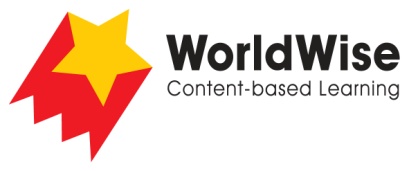 Grade 5 – Investigations							Living Away from It AllPart 3 - Record data

Find a way of recording your information that will allow you to see any patterns 
in the data.

Change to suit your information!



Once completed make sure you save this fileName of remote placeDescription – where it is in the world, climate, landscape, etc.Population - Who lives there, how many, what types of shelter do they live in, etc.Services – how do people get food, medical care, schooling, etc.Access – how do people get here, how long does it take, what’s the closest big town, etc.Other interesting facts about this place.